Noć knjige 2017.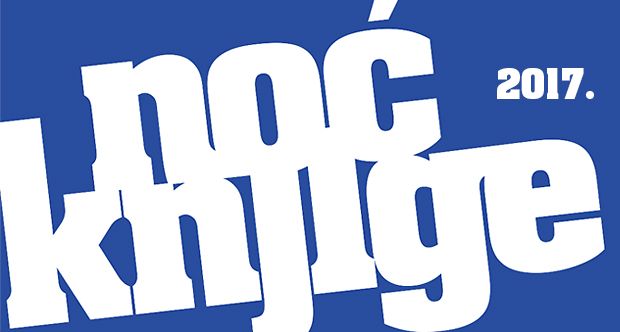 Hodogram aktivnosti Mjesec s Držićem školske knjižnice Tehničke škole Slavonski Bord(28. travnja 2017. godine u knjižnici Tehničke škole)									Ravnateljica:								Mirjana Onukijević, prof.Rd. br.AktivnostNositelj aktivnosti/Sudionici aktivnostiNapomenaUpute za izradu plakataCilj je upoznati učenike s pravilima izrade plakata i sa životom Marina Držića.Izrada plakata povodom 450. godišnjice smrti Marina Držića.Ena Javor; Jadranka Junačko/ učenici 1.D razreda; Nada Galić (2 školska sata)6. i 7. sat u 1. smjeniLibertasCilj je pogledati dio filma o životu i djelu Marina Držića. Autor filma je Veljko Bujalica. (URL: https://www.youtube.com/watch?v=XwKtceH_TFg )Ena Javor; Jadranka Junačko /učenici 2.E razreda; J. Tadić (2 školska sata)1. i 2. sat u 2. smjeniPazi, straničnik!Cilj je izraditi straničnike sa citatima iz djela Marina Držića. Ena Javor; Jadranka Junačko /učenici 2.E razreda; Kristina Galić (2 školska sata)4. i 5. sat u 2. smjeniBlackout Poetry!Izdvajanjem riječi u tekstu kreira se poezija koja je popraćena likovnim izričajem s ciljempromocije književnosti i  kreativnost učenika.Jadranka Junačko;Ena Javor; Kristina Galić;Učenici 2.EU suradnji sa:Beaconhouse School System Defence Campus Karachi Pakistan